SI STREDOŠKOLÁK, TAK SA UKÁŽ!Obnov si platnosť svojho preukazu ISIC/EURO26 a využívaj všetky výhody naplno.Známku si môžeš zakúpiť v škole, alebo cez internet na objednaj-preukaz.sk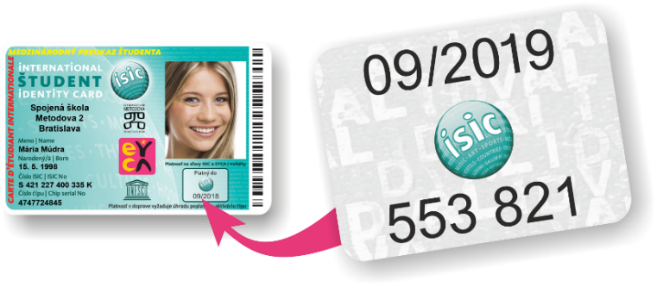 Oznam pre žiakov a rodičov:Súčasná platnosť preukazu vyprší 30.9.2018.Držitelia preukazov žiaka ISIC/EURO<26 si potrebujú zakúpiť známku ISIC 09/2019 na aktuálny školský rok a tým si zabezpečiť platnosť preukazu na študentské zľavy. Dokopy čaká na držiteľov platných preukazov ISIC/EURO<26 viac ako 150 000 zliav vo viac ako 130 krajinách sveta.K novej známke ISIC 09/2019 navyše každý žiak dostane viac ako 50 špeciálnych kupónov s rôznymi extra zľavami (na školách vždy v septembri).Bez novej známky je preukaz na tieto zľavy neplatný!Známku si žiak môže zakúpiť v škole, alebo cez internet na objednaj-preukaz.skPreukaz žiaka ISIC/EURO<26 je:identifikačným preukazom žiaka školyčipovou kartou na MHD, SAD a železniciachmedzinárodným identifikačným preukazom študenta ISICeurópskou kartou mládeže EURO<26čipovou kartou, ktorá nahrádza papierové stravné lístkypreukazom pre vedecké a univerzitné knižniceplatný vždy na jeden školský rokViac informácií o jednotlivých funkciách Preukazu žiaka ISIC/EURO<26 nájdete TU. (https://bit.ly/2lH6PYr)Zoznam škôl vydávajúcich Preukaz žiaka ISIC/EURO<26 (https://bit.ly/2lIheDv) Žiadosť o vydanie preukazu žiaka ISIC/Euro<26 alebo známky ISIC: https://bit.ly/2KuXm1m Žiadosť o vydanie preukazu učiteľa ITIC alebo známky ITIC:  https://bit.ly/2tNPSPL 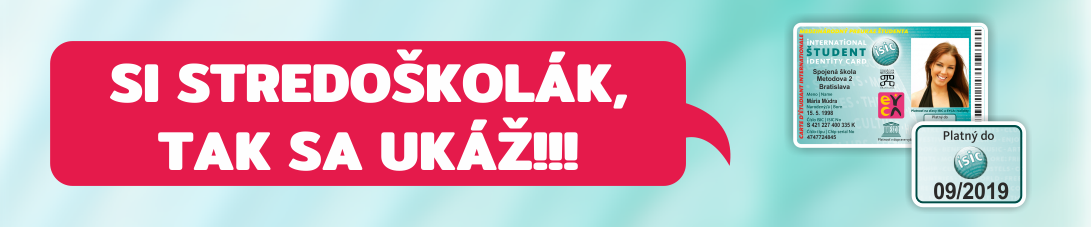 